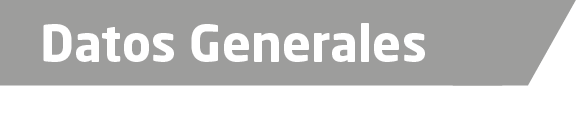 Nombre Pablo Montiel Pérez. Grado de Escolaridad  Licenciatura. Cédula Profesional (Licenciatura) 6236976.Teléfono de Oficina  01782-82-343-93.  Celular                        22.82. 04.63.91.Correo Electrónico alexis1234_1@hotmail.com.Domicilio Laboral: Boulevard  Lázaro Cárdenas numero 800Esq Pozo,174 Colonia Morelos, Poza Rica, de Hidalgo Ver.os GeneralesFormación Académica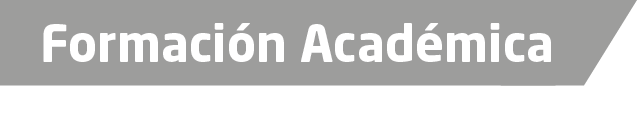 2000-2004Universidad Veracruzana” Estudios de Licenciatura en Derecho.Curso para Oficial Secretario Procuraduría General de Justicia del 04 de Abril 2006  al 31 de Agosto del 2006.Curso en Amparo en materia Penal impartido por la Procuraduría General de Justicia en el centro Iberoamericano de Posgrados A. C.  y el Instituto de Formación  Profesional   2006.Curso para la conclusión y aprovechamiento “Capacitación para el personal de la Procuraduría General de Justicia”  Validado y aprobado  por la academia Nacional de Seguridad Publica, entre otras de carácter  Federal, impartidos durante los meses de Octubre y diciembre  del   2008.Segundo Curso de Capacitación para Peritos de la Procuraduría General de Justicia, Validado y Aprobado por la Academia Nacional de Seguridad Publica durante el mes de Noviembre del 2009.Curso denominado “Capacitación a la Unidad de Investigación  e Inteligencia” validado y aprobado  por la Academia Nacional de Seguridad Publica del 17 de Octubre al 17 de Diciembre del 2011. Curso de “Argumentación Jurídica con perspectiva  de Género para una Procuración de Justicia” de fecha 28 de septiembre del 2012. Impartido por el  Doctor  en  Derecho  Miguel  Carbonell.Diplomado de “Juicios Orales” cursado en el año 2012. Cursos de Juicios Orales y de Derechos Humanos en los periodos 2013, 2014, 2015, 2016 por parte de la Procuraduría General de Justicia del Estado ahora Fiscalía  General  del  Estado, impartidos en la Ciudad de Tuxpan de Rodríguez Cano, Ver, H, Ayuntamiento, Usbi, Canaco, Canacintra de la Ciudad de Poza, Rica, Veracruz.       Curso  Básico de  Derechos  Humanos  dirigido  a  Servidores Públicos        Por  la   Comisión Nacional  de  Derechos  Humanos del 30 de Octubre         Al  25  de  Noviembre  del  dos mil  quince, a través de la pagina http://       Cursos.cndh.org.mx.Curso  de “La  Libertad de  expresión  y Derechos Humanos en la Impartición de Justicia” por la Procuraduría General de la República impartido por el Fiscal Especial para la atención de delitos cometidos Contra la Libertad de expresión.Curso  de “Uso  Moderado de la Fuerza”, de fecha  diecisiete de Agosto del dos mil dieciséis. Curso” Capacitación para la aplicación de la  nueva metodología  para el Registro y Clasificación de Delitos.   Comprendido  los días veintidós y veintitrés de Septiembre del dos mil dieciséis.  Curso- taller de Formación de Instructores de Cultura de la Legalidad por el C. Francisco Rivas Rodríguez del  Observatorio Nacional Ciudadano.  Del  15 al diecinueve de  Mayo 2017.  Taller  Especializado Interrogatorio y Contrainterrogatorio de la Sociedad Mexicana  de Profesores de Derecho Penal y Criminología S.C.  Impartido por el doctor  Heracleo Escobar Bernal 17 de Febrero del 2018.  Introducción  a la Protección Civil,  “Diseño de Escenarios y Simulacros”   En fecha 11 de Abril del 2018.   Diplomado en Derecho Electoral. de la Sociedad Mexicana  de Profesores de Derecho Penal y Criminología S.C.    Diplomado en Responsabilidad Medica Legal. de la Sociedad Mexicana  de Profesores de Derecho Penal y Criminología S.C.  Trayectoria Profesional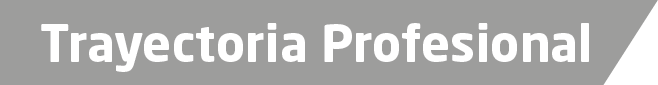 Oficial Secretario de la Agencia del Ministerio Publico Investigador Regional del municipio de Tihuatlan, Ver., en el periodo comprendido del 2006  al  2009.Oficial Secretario en la Agencia Segunda de Tuxpan, Ver., del año 2009  al 10 de Enero del 2011.Oficial Secretario en la Agencia Tercera del Ministerio Público Investigador, del 11 de Enero del año 2011 al  06 Mayo del 2015. Fiscal Primero Especializado en Responsabilidad Juvenil y Conciliación en la Unidad Integral de Procuración de Justicia del Octavo Distrito en Papantla de Olarte, Veracruz. Del 07 de Mayo del dos mil quince  al  dos de Agosto del dos mil quince. Fiscal Primero Especializado en Responsabilidad Juvenil y Conciliación en la Unidad Integral de Procuración de Justicia del VII  Distrito en Poza Rica de Hidalgo, Veracruz. Del 03 de Agosto del dos mil quince a la fecha. Aréas de Conocimiento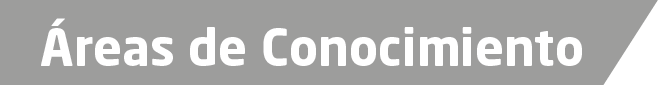 Derechos Humanos.Derecho Electoral.Derecho ConstitucionalDerecho AdministrativoDerecho CivilDerecho Penal.